АкцияЦветочный калейдоскоп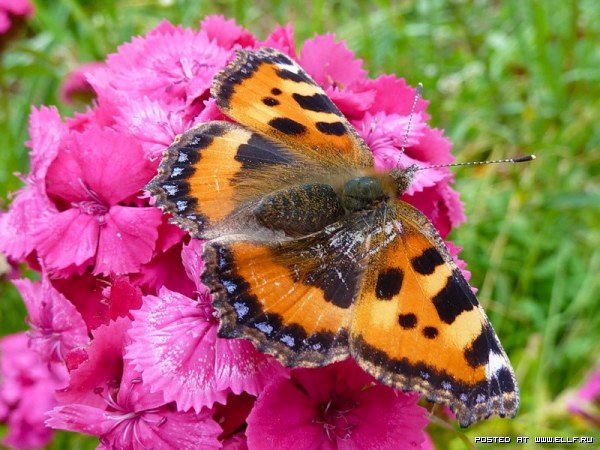 Составили: Воспитатели:Хон М.А.Харина О.А.Актуальность:    Дети видят вокруг себя много цветов, в саду, в лесу, в огороде. Но мало кто обращает на них внимание и показывает детям их очаровательную красоту.             Наша акция поможет детям поближе познакомиться с красотой цветов, а дидактические игры разовьют мыслительную активность, самостоятельность, инициативность детей.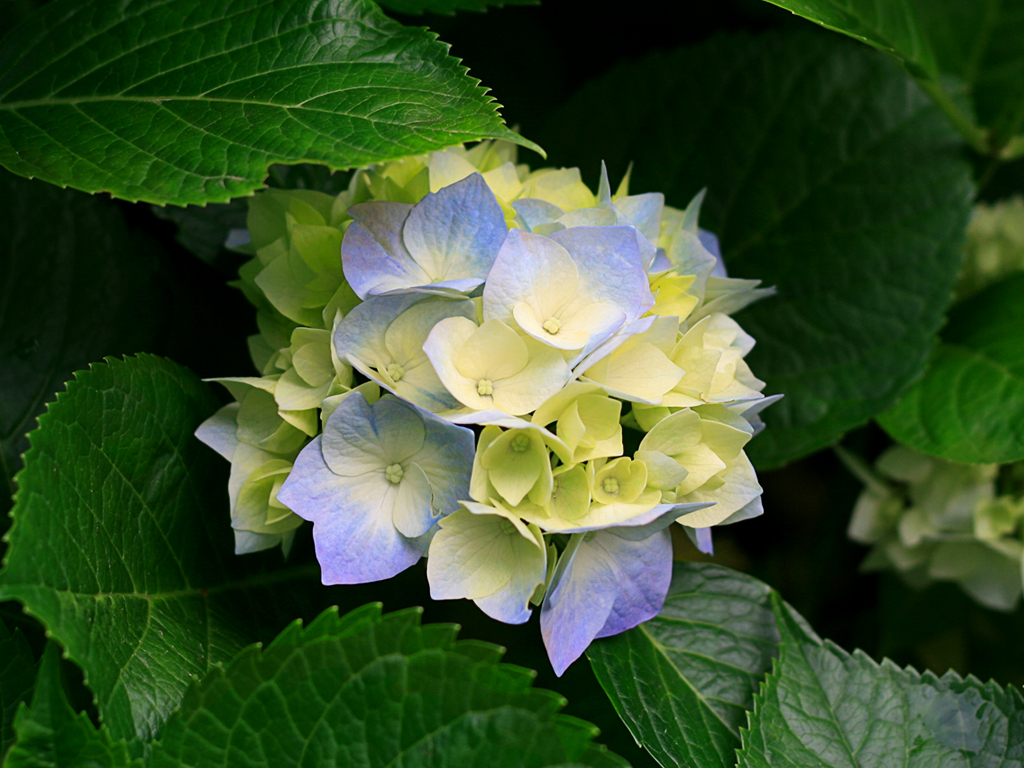                                      Задачи:Дать детям понятие, что такое цветокУчить малышей заботиться о растениях, знать их потребностиВоспитывать у детей гуманное отношение к живомуПоказать детям, что цветы – это одно из чудес, созданное природой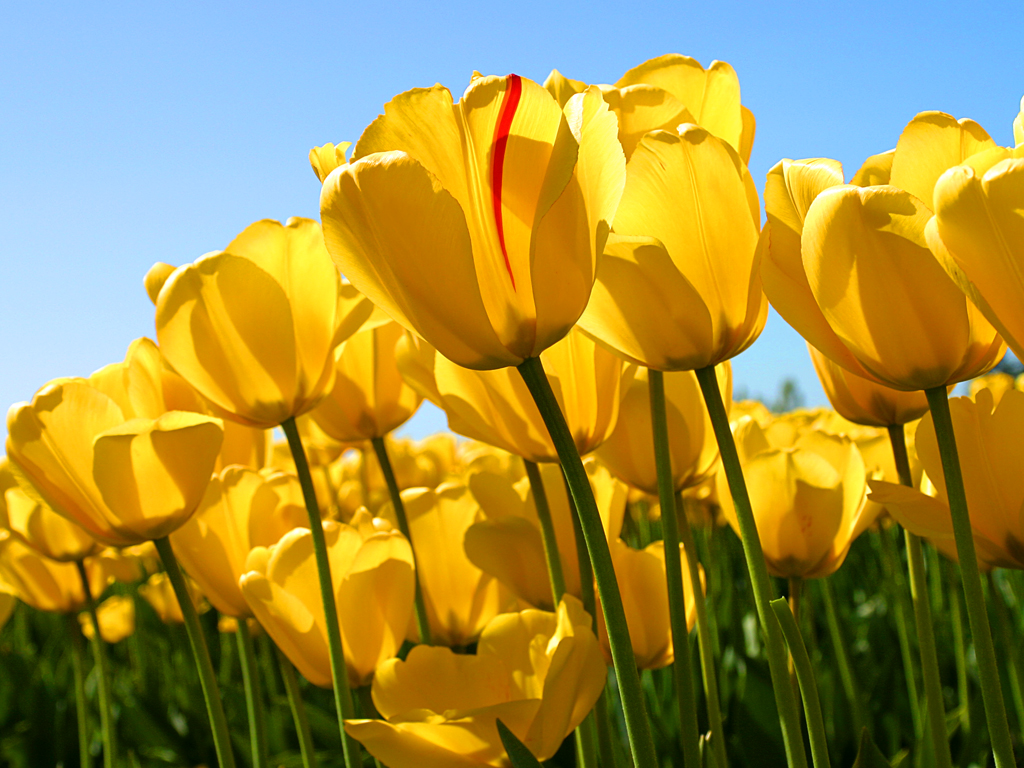                                    Цель акции:Познакомить детей с цветами, учить бережно относиться к цветам.                  Наши ожидания от акции:Развитие познавательного интереса детей, расширение представлений о цветахФормировать  умение бережного и заботливого отношения к природе  Готовность родителей участвовать в практических делах по улучшению и озеленению детского сада (вскапывание клумб для цветов, посадка и уход за цветами)Желание родителей помочь в проведении нашей акции. Личным примером показать своим детям, как нужно относиться к растениям и работать в коллективе.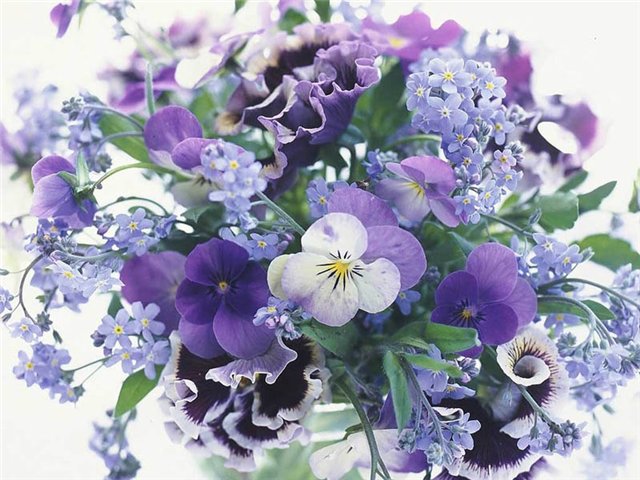                          Методы работы:                                                                      Дидактические игры                             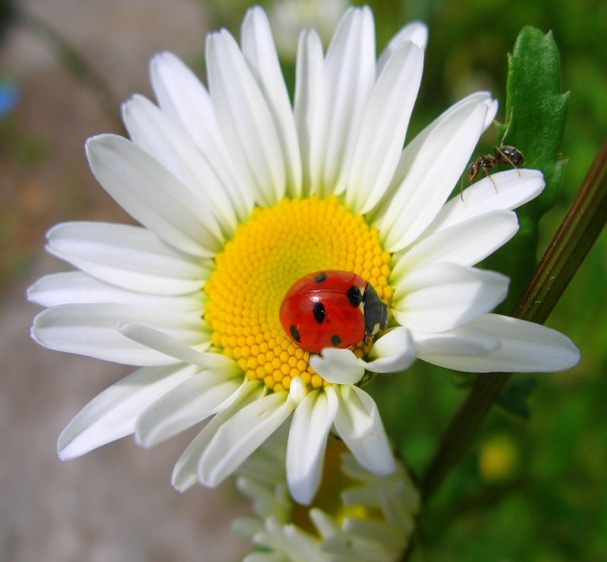                «Найди растение»              «Собери цветок»  Подвижные игры              «Мы – цветы» (зарядка)              «Цветочки»     Практические занятияПолив и мытьё комнатных растенийЦель: воспитывать бережное отношение к                                                                                                                 природе, заботу о нейПолив клумб с цветамиЦель: научить правильно поливать растения на участке, формировать желание ухаживать за растениямиНаблюдениеЦель: наблюдать за ростом и развитием цветов на клумбеЧтение художественной литературыСтихи о цветахПросмотр иллюстрацийИЗОРаскрашивание цветовАппликация: «Цветочная корзина»Работа с родителямиИзготовление книжек – малышек «Мой любимый цветочек»Нарисовать рисунок или сделать поделкуПридумать загадку или сказку о цветахУчастие в акции (вскапывание рабаток и высадка рассады)  